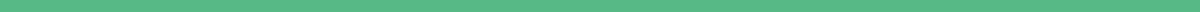 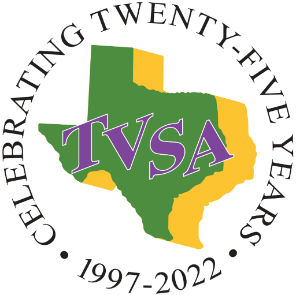 CALL FOR POSTERS2022 Research Symposium From Theory to Practice: Victimization, Justice and HealingOctober 27 and 28, 2022College Station, TexasOVERVIEWTexas Victim Services Association invites researchers from Victimology, Social Work, Criminal Justice, Criminology, Psychology, Sociology, Law, and Women and Gender Studies to submit proposals to present a poster at our 2022 Research Symposium. Founded in 1997, the mission of the TVSA is support, education, and recognition for victim service providers in Texas. The biennial research symposium is one of the ways we perform our mission and realize our vision: the delivery of a full range of consistent, high-quality, professional services to crime victims, their families, and communities. The research presented at our symposium has implications for practice among the wide range of professionals who interface with victims.
The 2022 Research Symposium will build on our successful inaugural symposium of 2016, with the theme From Theory to Practice: Victimization, Justice and Healing. The two-day event is designed to provide a forum to share current research that is informing practice and emerging responses in different settings and disciplines. Presentations will focus on research that affects the work of victim advocates, law enforcement, prosecutors, judges, and mental health service providers. The symposium will provide an opportunity to learn and interact with practitioners and researchers in the field and have meaningful dialogue about the challenges of providing consistent, high-quality, professional services to crime victims, their families, and communities. Networking sessions will provide opportunities for critical reflection about contemporary conceptualizations of victimization, justice, and healing. The symposium will feature a poster session on October 27 featuring fifteen research projects. Please submit a proposal to have yours included. The topic should address at least one aspect of our theme: victimization, justice, or healing.  SPECIFICATIONSThe poster session aims to highlight student work at both the undergraduate and graduate level. Posters may be co-authored by faculty members, but all submissions should be student-led.All proposals for a poster session must reflect the symposium theme.In selecting topics for posters, the symposium organizers will look for those that represent a broad range of crimes, victim types and demographics. POSTER REQUIREMENTS:Selected poster presenters will be provided an easel.Poster presentations will be held October 27 from 5:30 – 7:00p (with set up at 5:00 p.m.). Presenters are expected to be at their displays the entire poster session to discuss the research with interested attendees. Selected poster presenters must each register for the symposium and will be offered a discounted rate of $199 if attending the symposium. Those only attending for their poster session will not be assessed a registration fee. Submission of a proposal indicates an acceptance of these terms.  The poster proposal form is designed as an easy fill-in-the blank format that solicits all the information TVSA requires to consider your proposal. Please answer each question fully; incomplete proposals will not be considered.If there is more than one presenter for the poster, the person submitting the form will be considered the “lead poster presenter” and will be the point of contact for communications related to this proposal.  It will be the responsibility of the lead poster presenter to notify co-presenters of any information related to the proposal. Please make sure to list a correct email address, as this will be the primary method of communication. Space has been provided to list additional presenters. All poster presenters must register and are eligible for the symposium discounted rate.Save your proposal with the file name: [Lead Poster Presenter’s Name] TVSA 2022 Symposium. When emailing this form back to TVSA, the subject line should read the same as the file name: [Lead Poster Presenter’s Name] TVSA 2022 Symposium. (For example: Brown TVSA 2022 Symposium)Completed poster proposals must be emailed by May 20th to director@txvsa.org. FREQUENTLY ASKED QUESTIONSHow does TVSA select posters for the Research Symposium?After a careful review process, the symposium committee members will select posters that most closely relate to the symposium theme intent to create a well-rounded program reflective of the diverse needs of our constituents. All proposals should be completed for accuracy and detail, and be clear, concise, relevant, original, and thought provoking. TVSA generally receives many more proposals than we can accommodate during our education events, and will not be able to accept all proposals. Your interest in being part of this event is appreciated.What benefits do I receive as a presenter?Reduced conference fee of $199 for all poster presenters attending the symposium. If the poster session has more than one presenter, all receive the reduced rate of $199.What type of poster topics is TVSA looking for?Poster presentations should be research focused and have implications for those working in the many facets of victim services and criminal justice. The symposium’s objective is to translate recent, relevant research into workable solutions for practice.Areas of InterestFor questions or additional information, please email director@txvsa.org.2022 RESEARCH SYMPOSIUM POSTER FORMPlease complete the following if there is more than one presenter.Mediation and Support for VictimsVictims of Online CrimesChild Victims of AbuseHuman RightsBringing Racial Justice Work to Victim ServicesWomen’s Experience with Victimization Perceptions on PolicingEconomic Justice and VictimizationPolice and Public RelationsSexual Violence Against WomenResponding to TraumaVictims’ Voices in the Criminal Justice SystemHomicide Institutional AbuseRestorative JusticeHuman Trafficking and SlaveryLGBTQ Populations and VictimizationTrauma-Informed Responses to VictimizationSexual Abuse PreventionChildren Exposed to Domestic ViolenceVictimization and TerrorismVictims’ Response to VictimizationYoung People and Violence Improving Responses and Systems Reform in the Context of Domestic ViolenceVicarious TraumaService ModelsVictims of FraudTherapeutic InterventionsChild-Focused Justice SystemsMarginalized PopulationsIndigenous Victims of CrimeSexual Minority VictimsLead Poster Presenter Contact InformationLead Poster Presenter Contact InformationName:Title:Organization:Address:City/State/Zip:Email:Phone:Highest Degree/Area of Study:License Type:Certification Type:Lead Poster Presenter Bio (75 words or less)Title of  Poster:Area of FocusArea of FocusArea of FocusArea of FocusArea of FocusArea of FocusVictimization Justice Healing Description (50 words or less – this will appear in symposium program)Abstract (750 words – outlining the research, relevance, methodology and findings. Reference list excluded.)How does this poster session encompass and relate to symposium theme?How do the materials to be presented a) build on existing research and/or b) present new research findings?Poster Presenter Two Contact InformationPoster Presenter Two Contact InformationName:Title:Organization:Address:City/State/Zip:Email:Phone:Highest Degree/Area of Study:License Type:Certification Type:Poster Presenter Two Bio (75 words or less)Poster Presenter Three Contact InformationPoster Presenter Three Contact InformationName:Title:Organization:Address:City/State/Zip:Email:Phone:Highest Degree/Area of Study:License Type:Certification Type:Poster Presenter Three Bio (75 words or less)